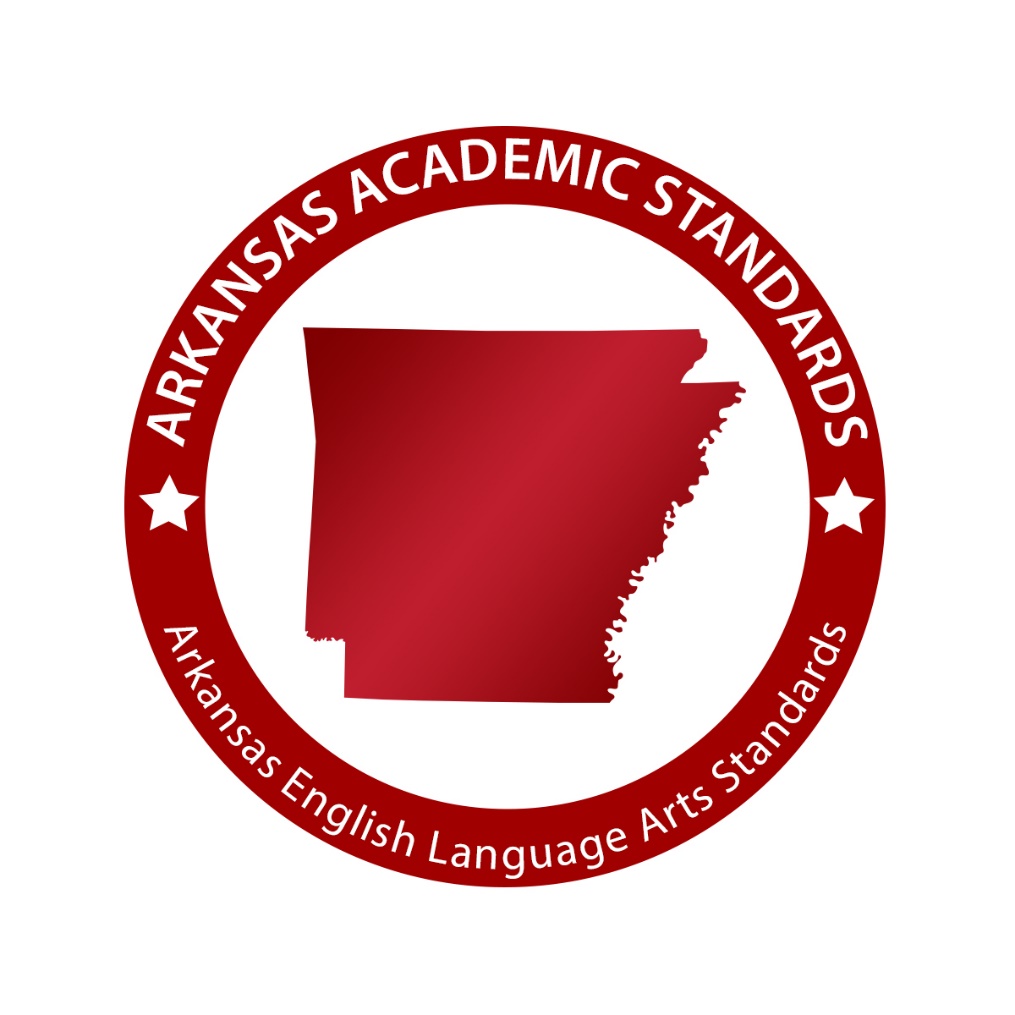 Journalism IVArkansas English Language Arts Standards2016Course Title:		Journalism IVCourse/Unit Credit:	1Course Number:	415030Teacher Licensure:	Please refer to the Course Code Management System (https://adedata.arkansas.gov/ccms/) for the most current licensure codes.  Grades:  		 9-12Prerequisites:		Journalism I, II, and IIIJournalism IVJournalism III is a prerequisite for Journalism IV. Students entering Journalism II, III, or IV must have successfully completed the preceding year of study. Journalism I is a foundational course and cannot be combined with other courses. Journalism II-IV may be taught within the same class period; however, the student learning expectations for each level are different and must be addressed. Journalism IV is designed to provide students in media leadership the opportunity to facilitate the production process. Students in Journalism IV will use their advanced journalistic knowledge and leadership skills to facilitate all aspects of media production and to ensure that journalistic guidelines for writing and design, which include objectivity, responsibility, and credibility, are followed. Writing, technology, and visual and electronic media are used as tools for learning as students lead, create, evaluate, and produce.  Journalism I, II, III, and IV do not require Arkansas Department of Education approval.Strand		                     Content StandardNotes:Each level continues to address earlier Student Learning Expectations (SLEs) as needed.Student Learning Expectations (SLEs) may be taught in any sequence.Italicized words in this document appear in the glossary.All items in a bulleted list are required to be taught.The examples given (e.g.,) are suggestions to guide the instructor.Publishing can include, but is not limited to, school publications (e.g., yearbook, newspaper, literary magazine, online media) and community media. 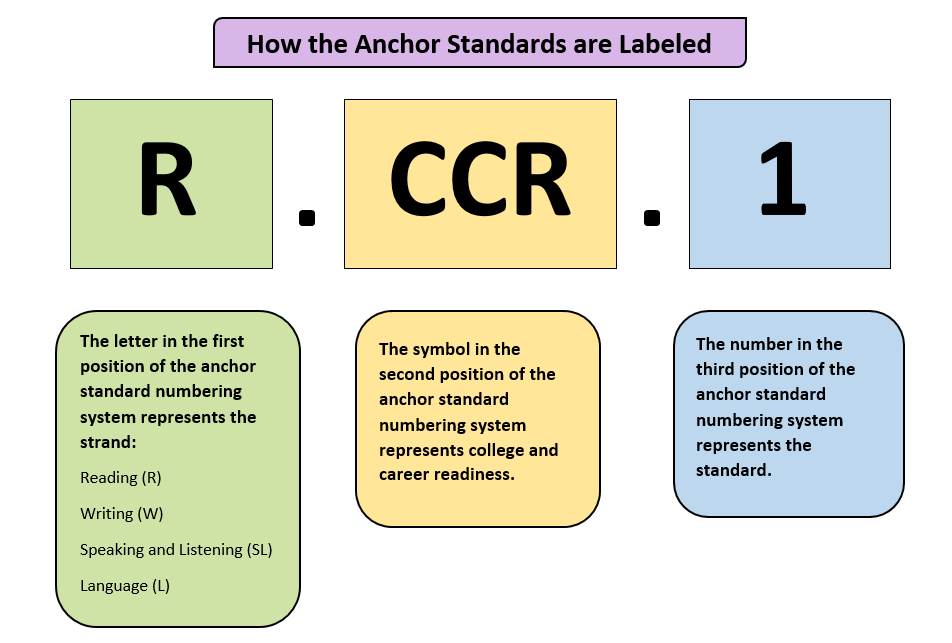 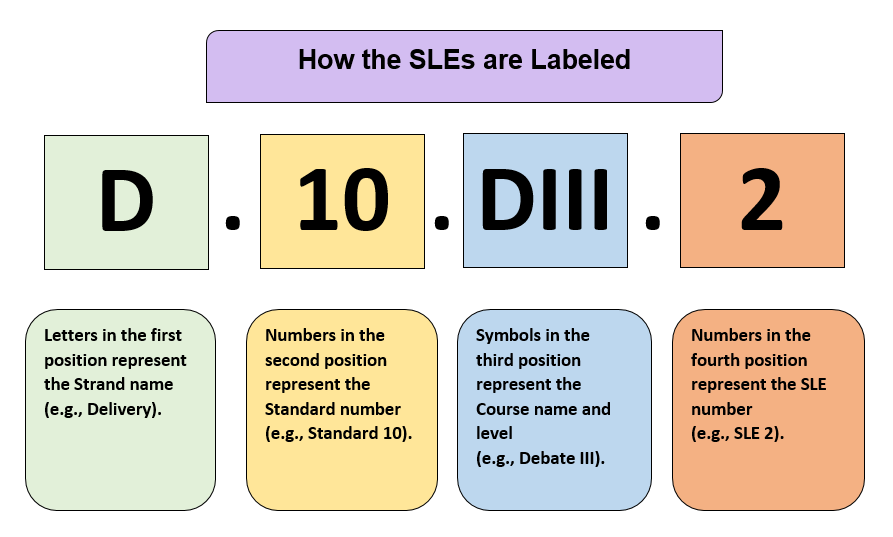 Strand: Law and Ethics 	Content Standard 1: Students will evaluate legal and ethical issues.                    AR ELA AlignmentStrand: History	Content Standard 2: Students will demonstrate a working knowledge of the history and role of journalism in society.        AR ELA AlignmentStrand: Management and Organization	Content Standard 3: Students will demonstrate a working knowledge of staff management and organization.       AR ELA AlignmentStrand: Design 	Content Standard 4: Students will create designs for media.       AR ELA AlignmentStrand: Writing 	Content Standard 5: Students will create various pieces of journalistically sound writing.        AR ELA AlignmentStrand: Writing 	Content Standard 5: Students will create various pieces of journalistically sound writing.        AR ELA AlignmentStrand: Photography 	Content Standard 6: Students will demonstrate a working knowledge of photographic principles.         AR ELA AlignmentStrand: Publishing 	Content Standard 7: Students will publish journalistically sound media.           AR ELA Alignment	Glossary for Journalism IVContributorsThe following people contributed to the development of this document: Law and Ethics Students will evaluate legal and ethical issues.HistoryStudents will demonstrate a working knowledge of the history and role of journalism in society.Management and Organization Students will demonstrate a working knowledge of staff management and organization.DesignStudents will create designs for media.Writing Students will create various pieces of journalistically sound writing. PhotographyStudents will demonstrate a working knowledge of photographic principles. Publishing Students will publish journalistically sound media. LE.1.JIV.1Create legal and ethical policies for student media W.CCR.2, W.CCR.4, W.CCR.5, W.CCR.6,W.CCR.7, W.CCR.8,W.CCR.9, SL.CCR.4, SL.CCR.5, SL.CCR.6, L.CCR.1, L.CCR.2, L.CCR.6LE.1.JIV.2Create policies for electronic student media W.CCR.2, W.CCR.4, W.CCR.5, W.CCR.6,W.CCR.7, W.CCR.8,W.CCR.9, SL.CCR.4, SL.CCR.5, SL.CCR.6, L.CCR.1, L.CCR.2, L.CCR.6LE.1.JIV.3Evaluate ethical responsibilities for student mediaR.CCR.1, R.CCR.2, R.CCR.3, R.CCR.4, R.CCR.5, R.CCR.6, R.CCR.7, R.CCR.8, R.CCR.10, L.CCR.1, L.CCR.2, L.CCR.3, L.CCR.4, L.CCR.5, L.CCR.6LE.1.JIV.4Evaluate ethical responsibilities regarding technological aspects of student media R.CCR.1, R.CCR.2, R.CCR.3, R.CCR.4, R.CCR.5, R.CCR.6, R.CCR.7, R.CCR.8, R.CCR.10, L.CCR.1, L.CCR.2, L.CCR.3, L.CCR.4, L.CCR.5, L.CCR.6H.2.JIV.1Evaluate current events in a democratic society R.CCR.1, R.CCR.2, R.CCR.3, R.CCR.4, R.CCR.5, R.CCR.6, R.CCR.7, R.CCR.8, R.CCR.10, L.CCR.1, L.CCR.2, L.CCR.3, L.CCR.4, L.CCR.5, L.CCR.6H.2.JIV.2Integrate concepts from current events in contemporary journalism to established student mediaR.CCR.7, R.CCR.8, R.CCR.9, R.CCR.10, W.CCR.2, W.CCR.7, W.CCR.8, W.CCR.9, W.CCR.10H.2.JIV.3Evaluate photography in contemporary journalism (e.g., emotional connection, how photos enhance text, reader response, storytelling quality of the photo)R.CCR.7, W.CCR.9MO.3.JIV.1Create staff organizational and time management strategies necessary to meet student media production schedulesW.CCR.6MO.3.JIV.2Create staff plan for financing student mediaW.CCR.6MO.3.JIV.3Create staff plan to maximize the circulation of student media W.CCR.6MO.3.JIV.4This standard is taught in Journalism I and should be reinforced as needed.Investigate careers in journalismD.4.JIV.1Evaluate designs created for  mediaR.CCR.7, W.CCR.6,SL.CCR.2, SL.CCR.6, L.CCR.1, L.CCR.2, L.CCR.3D.4.JIV.2Create advanced designs for media W.CCR.6, SL.CCR.5D.4.JIV.3Create designs that incorporate trends in mediaW.CCR.6, SL.CCR.5W.5.JIV.1Evaluate original interview questions using advanced research skills for various forms of writing R.CCR.1, R.CCR.4, R.CCR.6, L.CCR.1, L.CCR.2, L.CCR.6W.5.JIV.2Analyze interviews for relevance to media W.CCR.6, SL.CCR.2W.5.JIV.3Evaluate information for relevance, accuracy, and completeness of information from multiple sourcesR.CCR.8, W.CCR.8W.5.JIV.4Evaluate leads for appropriatenessW.CCR.4, W.CCR.5, W.CCR.6, W.CCR.10,L.CCR.1, L.CCR.2,L.CCR.3W.5.JIV.5Evaluate the relevance and application of fundamental questions of journalism in a news storyW.CCR.4, W.CCR.5,W.CCR.6, W.CCR.7W.5.JIV.6Evaluate the relevance and application of news elements in copyW.CCR.4, W.CCR.5,W.CCR.6, W.CCR.7W.5.JIV.7Evaluate relevance and application of direct and indirect quotes in copyW.CCR.8, W.CCR.9, W.CCR.10W.5.JIV.8Evaluate various forms of journalistically sound writing for suitable relevance, accuracy, and completeness of information R.CCR.1, R.CCR.2, R.CCR.2, R.CCR.4, R.CCR.5, R.CCR.6, R.CCR.7, R.CCR.8, R.CCR.9, R.CCR.10, SL.CCR.1, SL.CCR.3, L.CCR.1, L.CCR.2, L.CCR.3W.5.JIV.9Edit various forms of writing peer editself-edit W.CCR.5, L.CCR.1, L.CCR.2, L.CCR.3W.5.JIV.10Revise original pieces for content and styleW.CCR.5, L.CCR.1, L.CCR.2, L.CCR.3W.5.JIV.11Analyze and organize content for student media W.CCR.4, W.CCR.6, W.CCR.10, L.CCR.1, L.CCR.2, L.CCR.3W.5.JIV.12Evaluate captions for journalistic styleW.CCR.4, W.CCR.6, W.CCR.10, L.CCR.1, L.CCR.2, L.CCR.3W.5.JIV.13Evaluate headlines for journalistic styleW.CCR.4, W.CCR.6, W.CCR.10, L.CCR.1, L.CCR.2, L.CCR.3PH.6.JIV.1Edit and integrate photographic pieces into mediaR.CCR.7PH.6.JIV.2Apply use of camera controls, lenses, and equipment as needed in student mediaPH.6.JIV.3This standard is taught in Journalism II and should be reinforced as needed.Analyze the use of composition skills of photography (e.g., angle, dominant element, leading lines, rule of thirds, selective focus)PH.6.JIV.4Edit visual pieces for photographic composition in media PH.6.JIV.5Integrate photojournalism in media (e.g., convergent media, videos, vlogs)W.CCR.8P.7.JIV.1This standard is taught in Journalism I and should be reinforced as needed.Describe forms of publishing (e.g., newspaper, yearbook, literary magazine, Web, social media)P.7.JIV.2Evaluate and integrate content for media through reporting, writing, editing, photography, layout, and designW.CCR.4, W.CCR.5, W.CCR.6, W.CCR.7, W.CCR.8, W.CCR.9, SL.CCR.3, SL.CCR.4, SL.CCR.5, SL.CCR.6, L.CCR.1, L.CCR.2, L.CCR.3, L.CCR.6P.7.JIV.3Publish a variety of original journalistically sound pieces W.CCR.1, W.CCR.2, W.CCR.3, W.CCR.4, W.CCR.5, W.CCR.6, W.CCR.7, W.CCR.8, W.CCR.9, W.CCR.10,SL.CCR.4, SL.CCR.5, SL.CCR.6, L.CCR.1, L.CCR.2, L.CCR.3, L.CCR.5, L.CCR.6Convergent mediaMultiple media that combines to form one productJournalistically soundAdheres to the journalistic guidelines for writing and design based on objectivity, responsibility, and credibilityJournalistic styleStyle that is determined by journalism organizations in order to maintain consistency in media (e.g., Associated Press, student press organizations)VlogsVideo log embedded in online mediaJennifer Akers - CabotAmy Matthews - FayettevilleTammy Alexander - NashvilleGerri McCann - ManilaRebecca Allen - Valley ViewAmanda McMahan - MagnoliaJane Balgavy - Jacksonville-North PulaskiLynn Meade - University of ArkansasBrandon Box-Higdem - BentonvilleAlisa Melton - BlythevilleSamantha Carpenter - Virtual ArkansasJennifer Murphy - El DoradoLisa Carver - TexarkanaTraci Myers - ForemanKimberly Chavez - Camden FairviewTim Peerbolte - GreenwoodSusan Colyer - Fort SmithErin Radke - JessievilleJoan Crowder - ArkadelphiaJacki Reiff - GravetteApril Erickson - South Conway CountyTracie Richard - HermitageJessica Foster - Siloam SpringsChad Simpson - ClarendonSommer Frazer - McGeheeDallas Sims - Lakeside (Lake Village)Natalie Free - PangburnVivian Sisk – KIPP: Delta CollegiateEric Gamble - DardanelleAndrea Speer - BentonvilleJennifer Garner - Lakeside (Hot Springs)Steven Trulock - HuntsvilleRoger Guevara - Southern Arkansas UniversityRosie Valdez - Little RockShelly Hardin - West Memphis